rompecabezas: relaciones con el gobierno TribalCada persona completará una de las cuatro tareas siguientes. Utiliza el código QR para ver el vídeo que corresponde a tu tarea antes de responder a la pregunta. Cuando todos terminen sus tareas individuales, respondan juntos a la última pregunta. Tarea 1¿Qué es la Ley de Delitos Graves? Incluye tres conclusiones.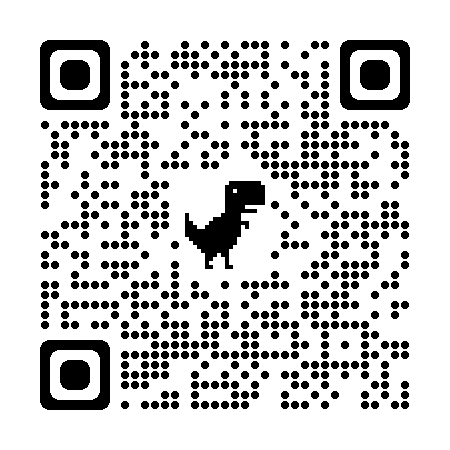 Tarea 2¿Qué fue el caso de McGirt contra Oklahoma?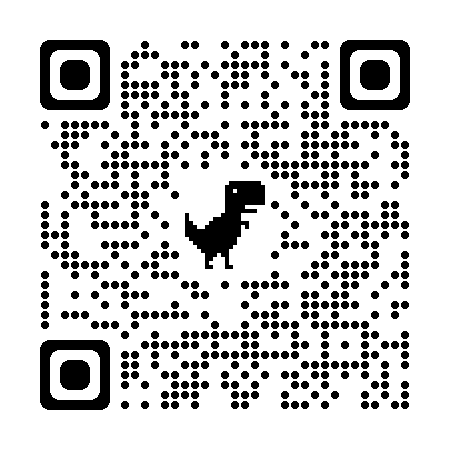 Tarea 3Describe las tensiones entre el estado de Oklahoma y las tribus.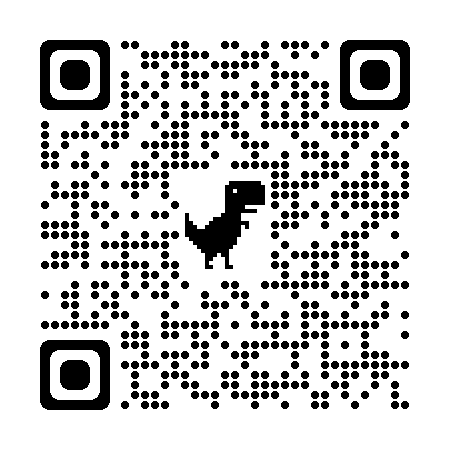 Tarea 4Explica cómo el caso Castro-Huerta puede ayudar y perjudicar a la soberanía tribal.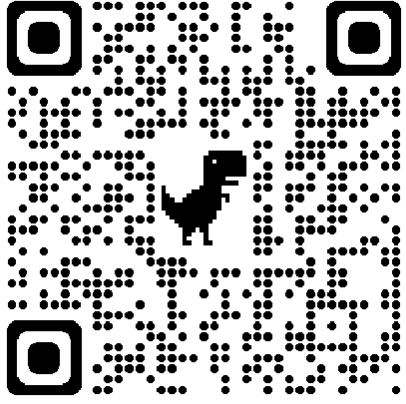 En grupo, repasen todo lo que han aprendido y expliquen como las relaciones entre el gobierno de Estados Unidos y los gobiernos tribales a veces provocan tensiones. 